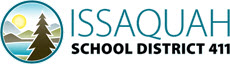 CARDIAC Emergency Care Plan /504  Transportation:  Car      Walk   Bus  Primary Phone:  Address: Guardian 1: Guardian 1:  Name:       Name:       Work phone:   Work phone:   Cell:  Cell: Guardian 2: Guardian 2:  Name:        Name:        Work phone:   Work phone:   Cell:  Cell: Physician: Physician:  Phone:  Current Medication: Current Medication:  Allergies:  Cardiac Monitor   Yes        No      Please check the box that applies.  (Please explain) Defibrillator or Pacemaker   Yes      No   HEALTH CONCERN: (Enter Cardiac Diagnosis) HEALTH CONCERN: (Enter Cardiac Diagnosis) Describe Cardiac History below (transplant, surgery, congenital vs. acquired condition). Describe Cardiac History below (transplant, surgery, congenital vs. acquired condition). PE/Activity Guidelines Special Precautions   CONFIDENTIAL INFORMATION  page 1   SHRED PRIOR TO DISCARD Student Name: CARDIAC ECP  /504 Age: Grad Year:   EMERGENCY INTERVENTION    EMERGENCY INTERVENTION   When Student Experiences this...   Do this... Parent Signature: Date:School Nurse:  Date: A copy of the Health Care Plan will be kept in the school office and copies will be given to all District staff members involved with the student.  A copy of the Health Care Plan will be kept in the school office and copies will be given to all District staff members involved with the student.  A copy of the Health Care Plan will be kept in the school office and copies will be given to all District staff members involved with the student.  A copy of the Health Care Plan will be kept in the school office and copies will be given to all District staff members involved with the student. CONFIDENTIAL INFORMATION  page 2   SHRED PRIOR TO DISCARD 